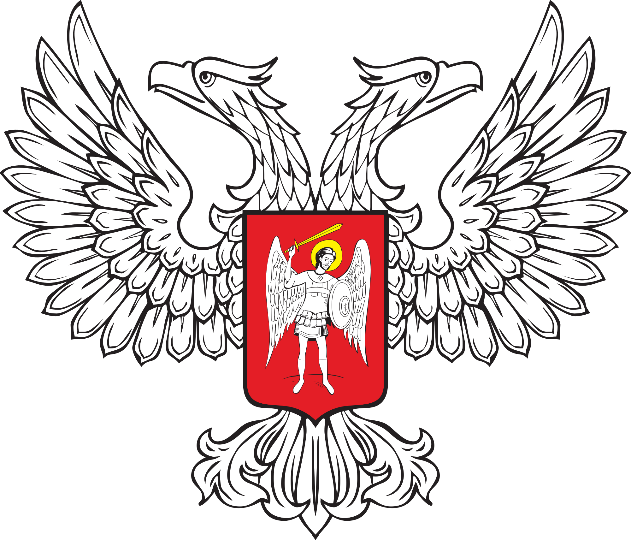 ГОРЛОВСКИЙ ГОРОДСКОЙ СОВЕТДОНЕЦКОЙ НАРОДНОЙ РЕСПУБЛИКИРЕШЕНИЕ19 января 2024 г.		                                                 № I/17-2г. ГорловкаО заключении соглашения со Счетной палатой Донецкой Народной Республики о передаче полномочий Руководствуясь Федеральным законом от 6 октября 2003 года № 131-ФЗ «Об общих принципах организации местного самоуправления в Российской Федерации», статьей 22 Закона Донецкой Народной Республики от 27 января 2023 года № 434-IIНС «О Счетной палате Донецкой Народной Республики», Уставом муниципального образования городского округа Горловка Донецкой Народной Республики, принятым решением Горловского городского совета Донецкой Народной Республики от 25 октября 2023 года № I/6-1, Регламентом Горловского городского совета Донецкой Народной Республики, утвержденным решением Горловского городского совета Донецкой Народной Республики от 10 ноября 2023 года № I/8-1 (с изменениями от 24.11.2023                     № I/9-1), Горловский городской совет Донецкой Народной Республики  РЕШИЛ:1. Заключить соглашение о передаче Счетной палате Донецкой Народной Республики полномочий по осуществлению внешнего муниципального финансового контроля.2. Наделить председателя Горловского городского совета Донецкой Народной Республики КОНЕВА Романа Геннадьевича правом на подписание соглашения о передаче Счетной палате Донецкой Народной Республики полномочий по осуществлению внешнего муниципального финансового контроля.3. Настоящее Решение опубликовать в официальном периодическом печатном издании в газете «Кочегарка ДНР» ГУП ДНР «РМХ». 4. Настоящее Решение вступает в силу после его официального опубликования.Глава муниципального образованиягородского округа Горловка Донецкой Народной Республики	И.С. ПРИХОДЬКОПредседательГорловского городского совета Донецкой Народной Республикипервого созываР.Г. КОНЕВ